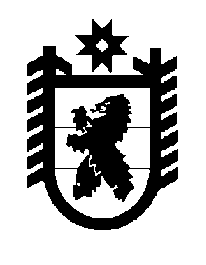 Российская Федерация Республика Карелия    ПРАВИТЕЛЬСТВО РЕСПУБЛИКИ КАРЕЛИЯПОСТАНОВЛЕНИЕ                                          от  27 мая 2019 года № 199-Пг. Петрозаводск   О внесении изменений в постановление Правительства Республики Карелия от 8 февраля 2017 года № 50-П  Правительство Республики Карелия п о с т а н о в л я е т:Внести в Порядок предоставления из бюджета Республики Карелия субсидий на поддержку агропромышленного комплекса Республики Карелия, 
в том числе источником финансового обеспечения которых являются средства федерального бюджета, юридическим лицам (за исключением субсидий государственным (муниципальным) учреждениям), индивидуальным предпринимателям, а также физическим лицам – производителям товаров, работ, услуг, утвержденный постановлением Правительства Республики Карелия от 8 февраля 2017 года № 50-П «Об утверждении Порядка предоставления из бюджета Республики Карелия субсидий на поддержку агропромышленного комплекса Республики Карелия, в том числе источником финансового обеспечения которых являются средства федерального бюджета, юридическим лицам (за исключением субсидий государственным (муниципальным) учреждениям), индивидуальным предпринимателям, а также физическим лицам – производителям товаров, работ, услуг» (Собрание законодательства Республики Карелия, 2017, № 2, ст. 191; № 4, ст. 680; № 8, 
ст. 1528; № 9, ст. 1787; № 11, ст. 2168, 2188; № 12, ст. 2445; 2018, № 1, ст. 48; 
№ 4, ст. 750; № 5, ст. 1009; № 6, ст. 1254; № 9, ст. 1865; Официальный интернет-портал правовой информации (www.pravo.gov.ru), 3 октября 
2018 года, № 1000201810030001; 27 ноября 2018 года, № 1000201811270002; 
5 февраля 2019 года, № 1000201902050006; 21 февраля 2019 года, 
№ 1000201902210002; 19 апреля 2019 года, № 1000201904190002), следующие изменения:1) пункт 2 дополнить подпунктом 24 следующего содержания:«24) субсидию открытому акционерному обществу «Ведлозерский» на приобретение кормов для животноводства.»; 2)  пункт 3 после слова «субсидии» дополнить словами «(за исключением субсидии, предоставляемой на цель, установленную подпунктом 24 пункта 2 Порядка)»;3) пункт 7 дополнить абзацем следующего содержания:«Предоставление Министерством субсидии на цель, установленную подпунктом 24 пункта 2 Порядка,  осуществляется на основании соглашения.»;4) в пункте 12:в абзаце втором подпункта 1 слова «в 2019 году» исключить;дополнить подпунктом 11 следующего содержания:«11) субсидия открытому акционерному обществу «Ведлозерский» на приобретение кормов для животноводства предоставляется на финансовое обеспечение затрат на приобретение в текущем финансовом году силоса, сенажа, жома, жмыха, шрота, комбикормов, минерально-витаминных добавок  при условии сохранения поголовья дойного стада коров по состоянию 
на 1 января очередного финансового года не ниже показателей по состоянию 
на 1 января текущего финансового года.Размер субсидии устанавливается законом о бюджете на соответствующий финансовый год и плановый период и не может превышать фактически осуществленных затрат, указанных в абзаце первом настоящего подпункта.»;  5) абзац четвертый подпункта 3 пункта 13:после слов «семенного картофеля,» дополнить словами «источником финансового обеспечения которых являются средства федерального бюджета,»;дополнить предложением следующего содержания:«Ставки субсидии за 1 гектар посевной площади, занятой посевами (посадками) семенного картофеля, источником финансового обеспечения которых являются средства бюджета Республики Карелия, определяются Министерством в пределах доведенных лимитов бюджетных обязательств на указанные цели.»; 6) пункт 21 после слов «приложению 2 к Порядку» дополнить словами 
«(за исключением субсидии, предоставляемой на цель, установленную подпунктом 24 пункта 2 Порядка)»;7) в абзаце первом пункта 22 слова «подпункте 10» заменить словами «подпунктах 10, 11»;8) в пункте 23:в абзаце первом слова «подпункте 10» заменить словами «подпунктах 
10, 11»;в абзаце третьем слова «подпункте 10» заменить словами «подпунктах 
10, 11»;9) в приложении 1:в пункте 4:в абзаце восьмом подпункта «а» слова «на первое число периода, заявленного для предоставления субсидии, в текущем финансовом году и на первое число соответствующего периода» заменить словами «за период, заявленный для предоставления субсидии, в текущем финансовом году и за соответствующий период»;  в абзаце шестом подпункта «б» слова «на первое число периода, заявленного для предоставления субсидии, в текущем финансовом году 
и на первое число соответствующего периода» заменить словами «за период, заявленный для предоставления субсидии, в текущем финансовом году 
и за соответствующий период»;  дополнить пунктом 24.3 следующего содержания:«24.3. Субсидия открытому акционерному обществу «Ведлозерский» 
на приобретение кормов для животноводства:справка по форме, установленной Министерством;отчетность о финансово-экономическом состоянии товаропроизводителей агропромышленного комплекса по формам, утверждаемым Министерством сельского хозяйства Российской Федерации;заверенные получателем субсидии копии договоров (контрактов) на приобретение в текущем финансовом году кормов для животноводства, отчетов о движении скота и птицы на ферме по состоянию на 1 января текущего финансового года и на 1-е число месяца представления документов, необходимых для получения субсидии.»;10) абзац седьмой подпункта «б» пункта 11 приложения 2 после слов «Российской Федерации» дополнить словами «и Министерством».           Глава Республики Карелия 					                  А.О. Парфенчиков